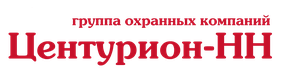 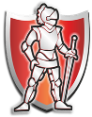 Договор № ______/21на оказание охранных услуг при помощи ПЦН и техническое обслуживаниег.Бор, Нижегородская область                                                                                       _________________  2022 г.   Общество с ограниченной ответственностью частная охранная организация «Центурион - НН» (сокращённое наименование – ООО ЧОО «Центурион – НН», ИНН 5246026216, ОГРН 1045206703728), именуемое в дальнейшем «Исполнитель», в лице Директора - Ежова Владимира Владимировича, действующего  на основании Устава и Лицензии на осуществление частной охранной деятельности № 0-169 (ЧО № 036935) от 02 апреля 2018 г., выданной Управлением Росгвардии по Нижегородской  области (срок действия Лицензии продлен 23 декабря 2019 года на срок до 23 января 2025 года),  с одной стороны, и ________________________________________________________________________________________________ (сокращённое наименование –  ______________________________, ИНН  9718070427, ОГРН 1177746590427), именуемое в дальнейшем «Заказчик», с другой стороны,вместе именуемые в дальнейшем «Стороны», заключили настоящий Договор оказания охранных услуг (далее по тексту – настоящий Договор) о нижеследующем:       Предмет договора1.1  Заказчик поручает и оплачивает, а  Исполнитель принимает на себя обязательства в соответствии с Законом РФ  от 11 марта 1992 г. «О частной детективной и охранной деятельности в Российской Федерации» и с условиями настоящего Договора, по оказанию услуг  охраны помещений и имущества, принадлежащего Заказчику на правах собственности или ином законном основании (аренда, собственность) – ______________________, расположенный по адресу: _________________________ (далее – Объект) Заказчика. Охрана Объекта Заказчика осуществляется с использованием Комплекса технических средств охранной сигнализации (далее – Комплекс)  выдающих по каналам связи информацию на  пульт  централизованного  наблюдения (далее - ПЦН) Исполнителя, о несанкционированном проникновении лиц в охраняемые помещения  –  Объект. Исполнитель  обеспечивает экстренный выезд и прибытие экипажа  группы быстрого реагирования (далее – ГБР) в установленное настоящим Договором время на Объект, для установления  инспекторами охраны ГБР причин поступления тревожного сообщения с Объекта на ПЦН. В случае выявления несанкционированного проникновения посторонних лиц на Объект, инспектора ГБР принимают меры к защите имущественных интересов Заказчика, задержанию и доставлению посторонних лиц в органы внутренних дел, обеспечивают  охрану Объекта до прибытия представителей Заказчика.1.2.  Обязательства Исполнителя по условиям Договора выполняются, и Объект считается охраняемым с момента  времени приема под охрану Объекта (Комплекса на ПЦН) и до момента снятия с охраны Объекта (Комплекса с ПЦН,) указанного в Приложении № 1 к настоящему Договору.1.3. Исполнитель берет на себя  осуществление комплекса организационно-технических мероприятий планово-предупредительного характера по поддержанию технических средств охраны (Комплекса) в состоянии, поддерживающий его работоспособность в течение срока эксплуатации. Исполнитель осуществляет мониторинг (круглосуточный контроль  за работой) и техническим обслуживанием установленного  на Объекте Комплекса. 2. Общие условия2.1. Услуги,  оказываемые  Исполнителем,  заключаются:2.1.1. В приеме сообщений, формируемых установленным на Объекте Комплексом с помощью пульта централизованного наблюдения.	2.1.2.  В реагировании мобильными нарядами (ГБР) Исполнителя на поступающие с Объекта «тревожные» сообщения  (под «тревожными» понимаются сообщения о проникновении, нападении, пожаре, а также снятии Объекта с охраны с использованием кода снятия с охраны по принуждению). 2.2. Исполнитель берет на себя осуществление комплекса организационно-технических мероприятий планово-предупредительного характера по поддержанию Комплекса технических средств охраны(далее ТСО) в состоянии, соответствующем требованиям технической документации на ТСО в течение срока действия договора.2.3. Охрана Объектов осуществляется в дни и часы, указанные в прилагаемом к Договору Приложении  № 1. Обязательства Исполнителя по экстренному прибытию мобильным нарядом ГБР осуществляется с момента приема Объекта на свой пульт до его снятия с пульта, в период времени, указанного в Приложении № 1. Заказчик вправе устанавливать и изменять время охраны Объекта, по обязательному, письменному согласованию с Исполнителем, с внесением изменений в Приложение № 1.2.4. Передача Исполнителю под  охране каждого Объекта, а также прием его из-под охраны производится Заказчиком согласно прилагаемой к договору Инструкции о порядке пользования средствами охранной сигнализации, являющейся неотъемлемой частью договора (Приложение № 2).2.5. Пользование средствами охранной сигнализации разрешено только работникам Заказчика. Список лиц, ответственных за пользованием средствами охраной сигнализации, предоставляется Заказчиком до начала организации охраны Объекта, а все изменения в данном списке предоставляются незамедлительно.2.6. Действие договора распространяется только в отношении Объектов принятых под охрану в установленном порядке и не распространяется в отношении Объектов снятых с охраны. Объект считается принятым под охрану,  если он сдается в установленном настоящим Договором порядке и в соответствии с Инструкцией (Приложение № 2) в установленное Приложением № 1 времени охраны. Объект считается снятым с охраны в следующих случаях: а) если он снят Исполнителем  в установленном порядке; б) при расторжении  или приостановлении действия Договора.3. Обязанности сторон.3.1. Исполнитель  обязуется:3.1.1. Осуществлять контроль за каналом передачи тревожного сообщения с Объекта в дни и часы, указанные в Приложении № 1 к Договору. При получении «тревожного» сообщения с Комплекса, обеспечить его регистрацию и направить экипаж  ГБР к Объекту. Расчетное время прибытия на Объект составляет  ____ минут с момента поступления на пульт централизованного наблюдения «тревожного» сообщения (согласно Приложению № 1 к Договору). По прибытию  принять меры к защите имущества Заказчика, задержанию и доставлению лиц совершившие противоправные действия в органы внутренних дел.3.1.2. При получении сигнала «тревога», сформированного охранной сигнализацией Комплекса на Объекте в период времени указанный в Приложении № 1:3.1.2.1. Обеспечить его регистрацию, незамедлительно направить к Объекту наряд ГБР для внешнего осмотра целостности Объекта, а при необходимости - принятия мер к задержанию проникших на Объект лиц. Порядок действия наряда ГБР осуществляется в соответствии с Законом РФ  от 11 марта 1992 г. «О частной детективной и охранной деятельности в Российской Федерации», при этом:- при визуальном обнаружении признаков нарушения целостности Объекта в охраняемое время, сообщить об этом Заказчику и в дежурную часть органа внутренних дел, и до прибытия представителя Заказчика и следственно-оперативной группы ОВД, не проникая на Объект, обеспечивать неприкосновенность места происшествия и охрану Объекта.При наличии явных признаков проникновения на Объект (открыта дверь (окно), шум, движение внутри Объекта) принимает меры к задержанию лиц, находящихся на Объекте, и/или блокированию возможных путей их отхода.3.1.2.2. Совместно с представителем Заказчика  производить вскрытие Объекта для внутреннего осмотра помещений с целью выяснения причин срабатывания сигнализации и их устранения с составлением письменного акта осмотра Объекта в количестве экземпляров по одному для каждой из сторон.3.1.2.3. В случае прибытия Заказчика и невозможности перезакрытия Объекта по причинам, не зависящим от Исполнителя (в том числе - отключении электроэнергии), Заказчик обеспечивает охрану Объекта собственными силами до устранения причин неисправности и возможности подключения охранной сигнализации Комплекса Объекта на ПЦН Исполнителя.3.1.2.4. В случае неприбытия уполномоченного лица Заказчика на Объект по вызову Исполнителя для перезакрытия, устранения неисправностей, в указанный в п. 3.2.11 срок, в том числе, в случае если Исполнитель  не смог дозвониться до уполномоченных лиц по представленным Заказчиком телефонам, Исполнитель  освобождается от материальной ответственности, и в случае невозможности подключения Комплекса Объекта на ПЦН, производит периодическое наблюдение за Объектом нарядом ГБР.3.1.3. Осуществлять наблюдение за техническим обслуживанием Комплекса на Объекте Заказчика, информировать Заказчика о выявленных дефектах, неисправностях и устранять их в максимально короткий период времени, но не более двух часов с момента выявления неисправности.3.1.4.   Осуществлять техническое обслуживание Комплекса в полном  объеме, выполняя:- ежемесячный анализ состояния технической эксплуатации «Комплекса»;- контроль качества проведения технической эксплуатации и устранения выявленных недостатков (работы планово-предупредительного характера для поддержания «Комплекса» в работоспособном состоянии);- контроль за работой по поиску и устранению причин ложных срабатываний;- контроль за организацией и рекомендации Заказчику о проведении капитального ремонта.         В  период эксплуатации  Исполнитель  производит  ремонт  «Комплекса»  в следующих случаях:          - при невозможности  его дальнейшей эксплуатации из-за физического износа или необратимого изменения технических параметров вследствие воздействия климатических или производственных факторов, исключающих надежную защиту охраняемого Объекта,           - изменения схемы блокировки или дооборудование Объекта средствами сигнализации,  в частичной или полной разборке аппаратуры, восстановлении или замене отдельных ее частей (модулей, узлов, плат и блоков) с последующей проверкой технического состояния,             - ремонт шлейфов сигнализации при несоответствии параметров шлейфов сигнализации техническим требованиям, в замене неисправных извещателей, вспомогательных элементов, участков соединительных линий,  а также замена приборов одного типа на приборы других типов.         Ремонт  производятся  в соответствии с отдельными Договорами на монтажные работы, по согласованию с Заказчиком.          Изменение и дополнение блокировки Объекта оформляются актом, согласованным с Заказчиком.3.1.5. Обеспечить круглосуточный прием и выполнение заявок от Заказчика на устранение неисправностей Комплекса. 3.2. Заказчик обязуется:3.2.1. Для оформления Договора предоставить Исполнителю копии документов, заверенных печатью и подписью уполномоченного должностного лица Заказчика о регистрации в ЕГРЮЛ (ЕГРИП); о постановке на учет в налоговом органе; учредительных документов; о праве собственности, владения, пользования, хозяйственного ведения, оперативного управления или доверительного управления на Объекты; документов, подтверждающих полномочия лица, подписывающего Договор; о праве совершения юридических действий (в случае заключения Договора на охрану объектов доверенным лицом), копией документа удостоверяющего его личность, реквизиты.В течение срока действия Договора в трехдневный срок сообщать Исполнителю в письменной форме о произошедших изменениях в указанных документах и реквизитах.3.2.2. Предоставить Исполнителю данные о служебных, домашних, мобильных номерах телефонов, а также адресах доверенных лиц, уполномоченных осуществлять прием (сдачу) Объекта, вскрывать и участвовать в осмотре Объекта, составлять с Исполнителем  совместные акты о предпринятых мерах. В трехдневный срок в письменной форме уведомлять Исполнителя о произошедших изменениях в указанных данных.3.2.3. Совместно с Исполнителем  периодически проводить технические осмотры охраняемых Объектов, в том числе состояния средств Комплекса, инженерно-технической укреплённости.3.2.4. Своевременно выполнять определенные Исполнителем и отражаемые в Акте обследования Объекта мероприятия по соблюдению условий хранения материальных ценностей, технической укрепленности Объекта,оборудованию его средствами Комплекса, в соответствии с требованиями Исполнителя.3.2.5. Обеспечить исправность линий сети электропитания, к которым подключено оборудование Комплекса.3.2.6. При проведении на Объекте ремонта, перепланировки, переоборудования помещений в случаях появления новых или изменения старых мест хранения ценностей, изменения режима или профиля работ, сдачи помещения (площадей) в аренду (субаренду) или передачи помещений другим лицам, а также при проведении иных мероприятий, которые могут повлиять на техническое состояние Комплекса и потребовать дополнительных мер по технической (инженерной) укрепленности Объекта, дооборудовании его техническими средствами охраны, уведомить об этом Исполнителя не позднее, чем за 5 дней до наступления таких изменений.3.2.7. Перед  включением  Комплекса в режим охраны проверять, чтобы на Объекте  не  остались люди, животные, включенные электроприборы (кондиционеры, вентиляторы, нагревательные приборы), источники огня, запирать двери, окна, форточки, люки и т.д. на запорные и замковые устройства. Осуществлять внешний осмотр средств Комплекса на предмет наличия, внешних повреждений, отсутствия препятствий в зоне действия элементов Комплекса (не заслонять мебелью, другими предметами, вещами сектор-зону обнаружения охранных датчиков), в случае обнаружения неисправностей уведомлять об этом Исполнителя  немедленно. Каждый раз после постановки Объекта  на охрану Заказчик обязан связаться с оперативным дежурным Исполнителя по одному из телефонов, указанных в Приложении № 2 к настоящему Договору, для получения подтверждения информации о состоянии  Объекта – Объект принят под охрану.Объект считается непринятым под наблюдение ПЦН Исполнителя, если Заказчик  не удостоверился в приеме Объекта под охрану путем звонка на ПЦН Исполнителя.Заказчик обязан сдавать Объект под охрану и снимать с охраны в определенное сторонами время (Приложение №1) и в соответствии с  Инструкцией о порядке пользования средствами сигнализации (Приложение № 2).3.2.8. Не допускать к Комплексу для устранения неисправностей, внесений изменений в схему блокировки, демонтаж средств и приборов сигнализации, дооборудованию Объекта средствами сигнализации или их ремонту посторонних лиц, не производить указанные работы своими силами (без комиссионного акта обследования, подписанного представителем Исполнителя). Не перекрывать охранную зону действия извещателей охранной, пожарной сигнализации.3.2.9. Производить хранение денежных средств и дорогостоящих товарно-материальных ценностей (средствамобильной связи, изделия из драгоценных металлов и камней, ценные бумаги и т.п.) в закрытых на все имеющиеся замки сейфах прикрепленных к капитальным строительным конструкциям пола и стены в обособленных закрытых  помещениях, оборудованных техническими средствами охраны (далее – ТСО) с выводом на ПЦН и соответствующих требованиям по технической укрепленности; осуществлять хранение ключей от сейфов в недоступных для посторонних лиц местах и не передавать третьим лицам (посторонними лицам).Кассовые помещения должны соответствовать Требованиям по технической укреплености и оборудованию сигнализацией помещений касс предприятий, утвержденным Решением Совета директоров ЦБ РФ.Для обеспечения сохранности имущества и товарно-материальных ценностей на охраняемом (ых) объекте(ах), соблюдать положения Договора охраны и Приложения № 2 к Договору, касающиеся хранения денежных средств. Денежные средства свыше 1000 рублей  хранить в сейфах или в металлических шкафах (ящиках). Если сейфы и шкафы имеют вес менее 150 кг, обязан их  надежно прикреплены к полу и находиться в надежно запираемых помещениях.В случае, если сейфы и шкафы для хранения денег были установлены после приема Объекта под охрану, необходимо немедленно уведомить об этом Исполнителя для составления акта обследования места хранения денежных средств и приведения его в соответствие с требованиями к хранению денег. Не допускать хранение денежных средств на Объекте(ах), сданных под охрану в кассовых аппаратах и местах, не оборудованных согласно выше перечисленным требованиям, а также сверх сумм установленных лимитом кассы. Ключи от сейфов, металлических шкафов и кассовых аппаратов  хранить  отдельно от них.3.2.10. Закрывать входные двери не менее, чем на два врезных не самозащелкивающихся замка, обеспечить окна первого этажа решетками со стороны помещения, закрывать на запоры и замки внутренние решетки на окнах (форточках, оконных рамах), а также решетки и двери внутренних помещений и запасных выходов Объектов.3.2.11.В случаях обнаружения Исполнителем  признаков проникновения на Объект, необходимости устранения неисправностей, или осмотра и «перезакрытия» Объекта, прибыть или обеспечить прибытие на Объект уполномоченного лица Заказчика  в возможно короткий срок, но не позднее чем через 2 (два) часа после получения сообщения.В случае  неявки по вызову Исполнителя для выяснения причин срабатывания сигнализации Заказчик возмещает Исполнителю затраты за дополнительную охрану объекта нарядом ГБР из расчёта 300 рублей за час, если такая дополнительная охрана осуществлялась более 2-х часов с момента вызова представителя Заказчика.3.2.12. При обнаружении нарушения целостности Объекта, факта кражи, пожара (поджога), уничтожения илиповреждения имущества в результате проникновения на Объект посторонних лиц сообщить об этом Исполнителю. До прибытия представителей Исполнителя  обеспечить неприкосновенность места происшествия.3.2.13. Размер причиненного Заказчику  ущерба в связи с утратой, уничтожением имущества (ценностей), допущенной в охраняемое время, устанавливать по результатам проведения инвентаризации (проверки, ревизии) и снятие остатков товарно-материальных ценностей в соответствии с данными бухгалтерского учета ибухгалтерскими документами на день происшествия, проведенными в присутствии уполномоченного представителя Исполнителя  в кратчайшие сроки после обнаружения ущерба, и подтверждается соответствующим актом, подписанным представителями СТОРОН. Инвентаризация проводится в порядке, установленном Министерством финансов РФ.3.2.15. Не разглашать посторонним лицам принципы и систему охраны, сигнализации, шифры, а также присвоенные пультовые номера и иную информацию, которая может быть использована для причинения ущерба.3.2.16. Своевременно оплачивать услуги, оказываемые Исполнителем, согласно условиям настоящего Договора.3.2.17. Незамедлительно информировать Исполнителя о возникновении спора о праве собственности и управления имуществом, находящимся во владении Заказчика и являющимся объектом охраны.3.2.18. Не позднее 5 рабочих дней с момента получения подписать представленные Исполнителем Акты выполненных работ за предыдущий месяц.В случае не возвращения Исполнителю в указанный срок со дня получения надлежащим образом оформленного акта выполненных работ или письменных возражений на него, услуги считаются оказанными.3.2.19. Капитальный ремонт Комплекса, а также дополнительная блокировка уязвимых мест на охраняемых Объектах производится Исполнителем за счет средств Заказчика на договорной основе.3.2.20. Принимать меры для ликвидации мелких грызунов и насекомых на объектах, влияющих на работу средств ТСО.3.2.21. Выполнять требования Инструкции о порядке пользования средствами охранной сигнализации (Приложение №2).3.2.22. Ставить в известность Исполнителя обо всех недостатков в действиях личного состава Исполнителя для принятия необходимых мер.     	3.2.23. Не разглашать третьим лицам информацию конфиденциального характера, связанную с оказанием услуг Исполнителем по настоящему Договору.3.2.24. Обеспечить беспрепятственный проезд мобильного наряда ГБР к Объекту.3.2.25. Разместить на охраняемом Объекте информацию для граждан, что данный Объект находится под охраной.3.3. Права Исполнителя.3.3.1. В случае возникновения споров о праве собственности и управления имуществом Заказчика, Исполнитель оставляет за собой право в одностороннем порядке приостанавливать (прекратить) действие Договора до принятия решения в судебном порядке  с уведомлением Заказчика (представителей, работников Заказчика), за три дня до приостановления охраны.3.3.2. В случае отказа Заказчика от выполнения указаний Исполнителя по дополнительному оснащению систем Комплекса аппаратурой, комплектующими материалами, а равно её ремонту и модернизации, а также в случае отсутствия технической возможности на продолжение предоставления услуг по Договору, Исполнитель имеет право приостановить (прекратить) действие Договора в одностороннем порядке, уведомив Заказчика не менее чем за 15 дней до даты приостановления охраны.3.3.3.В случае невозможности выполнения Исполнителем обязательств, принятых  на себя по настоящему Договору, по независящим от него причинам, из-за неисправности связи, отключением (отсутствием) электроэнергии на Объекте, Исполнитель вправе не принимать Объект под централизованное наблюдением до устранения указанных причин, о чем Заказчик ставится в известность с использованием доступных средств передачи информации при сдаче Объекта под охрану.3.3.4. Исполнитель вправе приостанавливать действие Договора в одностороннем порядке в случае неоднократного неисполнения Заказчиком своих обязательств.4. Ответственность сторон4.1.Ущерб, понесенный Заказчиком вследствие ненадлежащего исполнения обязанностей по условиям действия настоящего Договора Исполнителем в результате гибели/повреждения, утраты имущества возмещается по Договору страхования гражданской ответственности  лиц, осуществляющих охранную деятельность ПАО СК «Росгосстрах»  (Договор Полис № П-45207110-5.0-2.0-000117-21 от 19.10.2021 г.).4.2. Возмещение Заказчику причиненного ущерба по п. 4.1. производится Исполнителем  по предоставлению Исполнителю документов органов дознания, следствия или суда, установивших факт кражи, уничтожения или повреждения имущества посторонними лицами, проникшими на объект в охраняемое время по вине Исполнителя. Размер ущерба должен быть подтвержден соответствующими документами и расчетом стоимости похищенных, уничтоженных или поврежденных материальных ценностей, составленными с участием Исполнителя, и сверенным с данными бухгалтерского учета. Возмещение ущерба Заказчику производится в  срок, не превышающий 30 (тридцать) календарных дней по розничным ценам и тарифам, действовавшим на момент наступления причиненного ущерба.	4.3. При возращении Заказчику похищенного имущества, Заказчик возвращает Исполнителю  денежные средства из общей суммы, полученной от них в порядке возмещения ущерба, в срок, не превышающий 30 (тридцать) календарных дней со дня подписания Акта приема-сдачи имущества, составленного в присутствии представителей Заказчика.Исполнитель освобождается от ответственности в следующих случаях:Не соблюдение Заказчиком обязательств, указанных в п.3.12. Договора, в случае возможного хищения денежных средств, ювелирных изделий и ценных бумаг, не помещённых в соответствующие хранилища оборудованные охранной сигнализацией с выводом сигнала тревоги на «Пульт» охраны.Не соблюдения Заказчиком Инструкции о порядке пользования средствами сигнализации (Приложение № 2), нарушения порядка сдачи Заказчиком под охрану ОбъектаНе  соблюдения Заказчиком требований Исполнителя  по технической укрепленности Объекта,  в результате  несанкционированного  внесения изменений в схему блокировки, а также в результате разглашения  Заказчиком принципа работы сигнализации и системы охраны, присвоенные пультовые номера (пароли), если органами дознания, следствия, суда будет установлено, что данные причины послужили условиями причинения ущерба.За кражу из охраняемого помещения личного имущества работников.За кражу, совершённую в связи с не сдачей Заказчиком «Объекта» под охрану.За кражу, совершённую в связи с не сообщением «Заказчиком» о неисправности сигнализации.За кражу, совершённую в связи с отказом представителя Заказчика выехать на охраняемый Объектс целью выяснения Исполнителем причины срабатывания средств сигнализации,  либо не взятия объекта под охрану «Пультом».За кражу, товарно-материальных ценностей арендатора/субарендатора Заказчика, арендующего охраняемое помещение Объекта, если с ним не заключён самостоятельный договор.За ущерб причинённый преступником внутри охраняемого помещения, если он проник в это помещение до его постановки на охрану.За кражу товарно-материальных ценностей в местах их хранения, не оборудованных средствами сигнализации.За кражу товарно-материальных ценностей через окна, витражи или другие застеклённые проёмы, не оборудованные средствами сигнализации.За последствия, произошедшие в связи отсутствия контакта («связи») с Объектом (ГТС. радиоканальной, GSM, интернет), за ненадлежащую передачу событий, ложные срабатывания Комплекса  и иные последствия, связанные с отсутствием технического контроля и обеспечения регулярного технического обслуживания Объекта.В случае невозможности принятия информации с охраняемого Объекта, вследствие неисправности программных и аппаратных средств находящихся на Объекте, а также каналов связи предоставленных третьими лицами.В случае если хищение совершено в не охраняемое время или за время, меньше установленного в п. 3.1.1.  как время подъезда сотрудников «ГБР»  Исполнителя к охраняемому Объекту (хищение совершено до истечения подъездного времени сотрудников ГБР).Лица, проникшие на Объект, задержаны сотрудниками Исполнителя, или правоохранительными органами.При наличии обстоятельств непреодолимой силы («Форс-мажор»), непосредственно повлиявших на выполнение настоящего Договора, освобождает Стороны от ответственности за его полное или частичное невыполнение.5. Порядок взаиморасчетов.5.1. Стоимость услуг Исполнителя, предусмотренных настоящим Договором, определена и указана  в Приложении № 1  к настоящему  Договору.  5.2. Исполнитель выставляет Заказчику Акт оказанных услуг в срок до 5 числа месяца, следующего за расчетным. Заказчик, до 11 (одиннадцатого) числа  месяца, следующего за расчётным проверяет, подписывает и возвращает Исполнителю Акт выполненных работ, оплачивает счета, путем перечисления денежных средств  на расчетный счет Исполнителя,    или направляет  Исполнителю мотивированный  отказ от подписания Акта с указанием обстоятельств  ненадлежащее выполнение Исполнителем условий Договора оказания охранных услуг и  причин по которым данные услуги считаются Заказчиком невыполненными. Предварительно документы могут быть высланы Исполнителю по факсу, на номер: 8(83159)74137 или по электронной почте: E-mail: centurion-nn@yandex.ru.          В вышеуказанном случае Заказчик производит оплату после устранения Исполнителем всех причин, указанных в мотивированном отказе, согласования Сторонами разногласий  и  подписания Акта, в течение 10-ти календарных дней.5.3. Стороны  подтверждают, что после 11 (одиннадцатого) числа, месяца, следующего за  расчётным, в случае не предоставления Исполнителю в срок подписанного Акта выполненных работ или мотивированного отказа от подписания Акта, услуги по настоящему договору считаются оказанными в полном объеме, принятыми Заказчиком  и подлежат оплате в полном объёме. 5.4. В случае неполучения Актов и счетов Заказчик обязан уведомить об этом Исполнителя. При внесении платежа за услуги  указывается период, за который производится оплата. Платеж, внесенный без указания периода, либо сумма платежа, превышающая сумму ежемесячной платы, направляется на  погашение задолженность за услуги  за предыдущие периоды, а при отсутствии задолженности считается авансовым платежом на следующий период.5.5. Стоимость услуг Исполнителя НДС не облагается,  в связи с применением Исполнителем упрощенной системы налогообложения, на основании п.2 ст.346.11 главы 26.2 Налогового Кодекса Российской Федерации.уведомления Инспекции МНС РФ по Борскому району Нижегородской области от 24.12.2004 г. № 416).5.6. Ежемесячный размер оплаты за услуги Исполнителя, установленный в Приложении № 1 к настоящему Договору и может пересматриваться только по обоюдному согласию Сторон. При изменении объема охранных услуг, цена может быть изменена по соглашению Сторон, что должно быть оформлено дополнительным соглашением к Договору.5.7. За первый месяц оказания охранных услуг оплата осуществляется Заказчиком, исходя из стоимости фактического срока оказания Исполнителем охранных услуг.5.8. Датой фактической оплаты услуг  считается дата поступления денежных средств на  расчетный счет Исполнителя.5.9. В случае несвоевременной оплаты (неправомерного удержания денежных средств) Заказчиком услуг по настоящему Договору, Исполнитель вправе требовать оплаты процентов  в размере 0,1% от суммы долга, существующей на день оплаты, за каждый день просрочки исполнения обязательства, от несвоевременно оплаченной или неоплаченной суммы.5.10.  Положения ст.317.1 и 823 Гражданского Кодекса Российской Федерации (далее – ГК РФ) не подлежат применению к отношениям Сторон. Порядок оплаты, согласованный Сторонами в настоящем Договоре, не является предоставлением коммерческого и/или товарного кредита, в соответствии со ст.823 ГК РФ. Сторона, являющаяся кредитором по денежному обязательству, не имеет право на получение с должника процентов на сумму долга в период пользования денежными средствами, в соответствии о ст.317.1 ГК РФ. Проценты, предусмотренные ст. 317.1. ГК РФ, на сумму долга за период пользования денежными средствами не начисляются и не уплачиваются.5.11. Исполнитель оставляет за собой право приостановить действие Договора  в одностороннем порядке - в случае нарушением  Заказчиком в течение 1 (одного) месяца установленного настоящим Договором срока оплаты за оказание охранных услуг, с уведомлением об этом за три дня Заказчика или доверенного лица Заказчика и возобновить действие Договора  после погашения Заказчиком всех видов задолженности.5.12.  В случае расторжения настоящего Договора по соглашению Сторон или по инициативе одной из сторон, Заказчик обязан оплатить фактически оказанные Исполнителем  услуги и понесённые им расходы в течение 10 (десяти) дней со дня получения Сторонами уведомления о расторжении.6. Форс-мажор.6.1. Стороны» не несут ответственности за неисполнение или ненадлежащее исполнение своих обязательств по настоящему Договору вследствие действия обстоятельств  непреодолимой силы.6.2. Под непреодолимой силой понимаются: чрезвычайные и непредотвратимые  обстоятельства,  которые не существовали во время подписания настоящего Договора и возникли помимо воли и желания сторон.6.3 .К обстоятельствам непреодолимой силы, вызвавшим сбои в работе или выход из строя средств связи и вспомогательных средств, по настоящему договору относятся также:длительные радиопомехи, вызванные любыми явлениями  природного или техногенного характера;перебои в подаче электроэнергии на срок более 2 (двух)  часов.6.4. К обстоятельствам непреодолимой силы в связи с исполнением своих обязательств по настоящему  Договору также относятся:издание органами государственной власти Российской Федерации (в том числе органами надзора в области  связи, органами пожарного надзора, иными контрольно-надзорными органами), а также органами  местного самоуправления нормативных актов, затрудняющих или делающих невозможным надлежащее исполнение сторонами своих обязательств по настоящему Договору (в том числе изменение  правил сертификации, смена частот и т.п.);действия судебных или иных органов власти, затрудняющих или делающих невозможным надлежащее исполнение Сторонами своих обязательств по настоящему Договору.6.5. Сторона, которой стало известно о наступлении обстоятельств непреодолимой силы, обязана в течение  2 (двух) дней поставить об этом в известность другую сторону в письменной форме. Не уведомление или несвоевременное уведомление другой стороны о наступлении обстоятельств непреодолимой силы лишает сторону  права ссылаться на указанные обстоятельства.7. Действие договора.7.1. Настоящий Договор вступает в силу _______________ 2022 г. и заключается сроком на 1 (один) год с момента вступления в силу настоящего Договора.7.2. Если за один месяц до истечения срока действия настоящего Договора ни одна из Сторон не требует его прекращения, договор считается автоматически продленным на прежних условиях и на тот же срок. Дальнейшая пролонгация настоящего Договора осуществляется в том же порядке.7.3. Стороны вправе расторгнуть настоящий Договор досрочно. При этом заинтересованная в расторжении Сторона письменно уведомляет об этом другую Сторону, за 15 дней.7.4. Исполнитель приостанавливает (прекращает) действие Договора в одностороннем порядке с уведомлением Заказчика  (представителей, работников Заказчика) за три дня до приостановления охраны любым из перечисленных способов (письменно, по телефону, по факсу, по электронной почте) в следующих случаях:7.4.1. В случае  возникновения споров о праве собственности и управления имуществом Заказчика, до принятия решения в судебном порядке  или до момента разрешения спора;7.4.2. В случае неоднократного (два и более раз) нарушения сроков оплаты Заказчиком услуг по настоящему Договору, если этому предшествовало уведомление/напоминание (письменно, по телефону, по факсу, по электронной почте) о необходимости произвести расчет в установленные Договором сроки и погасить образовавшуюся задолженность.7.4.3. В случае возникновения причин технического характера ( не исправность сети электропитания на Объекте, провайдер предоставляющий услуги  GSM-internet не выполняет условия по предоставлению каналов связи)., Исполнитель вправе не принимать Объект под охрану, до момента устранения указанных причин.7.4.4. Вынесения органами дознания, предварительного следствия и суда решений, постановлений, определений, прекращающих или ограничивающих права Заказчика в отношении Объекта;7.4.5. Официальной  электронной почтой для обмена информацией, уведомлениями, претензиями считаются:-   у Заказчика: ___________________-  у Исполнителя: centurion-nn@yandex.ru7.5. Все споры по настоящему Договору должны решаться Сторонами путем переговоров, в случае невозможности достичь согласия в установленном  законом порядке, - в Арбитражном суде Нижегородской области.7.6. Приложения №№ 1,2 настоящего Договора могут быть изменены в течение срока действия Договора по согласованию Сторон, с внесением соответствующих изменений.7.7. Настоящий Договор с; Приложениями;       - Копия Лицензии на осуществление частной охранной деятельности № 0-169 (ЧО № 036935) от 02 апреля 2018 г., выданной Управлением Росгвардии по Нижегородской  области (срок действия Лицензии продлен 23 декабря 2019 года на срок до 23 января 2025 года)  -    Приложение  № 1  («Перечень объектов принятых под охрану»),   -   Приложение № 2   («Инструкция о порядке пользования средствами охранной сигнализации»), составлены в 2-х экземплярах,  каждый из которых имеет одинаковую юридическую  силу, первый находится  у  Исполнителя, второй у  Заказчика.8. Юридические адреса и реквизиты «Исполнитель»                                                                            «Заказчик»  ООО ЧОО  «Центурион - НН»606440, г.Бор, Нижегородская область,ул.Луначарского, дом 55ИНН 5246026216  КПП 524601001Волго-Вятский Банк  ПАО Сбербанкг. Н. Новгородр/с 40702810742110001089к/с 30101810900000000603БИК 042202603ОГРН 1045206703728Тел/ факс 8 (83159)7 41 31- дежурный круглосуточно,7 41 34 – маркетинг, юристы,7 41 35 –инженеры по ремонту оборудования,7 41 37 – бухгалтерия,7 41  38 – нач. пультовой охраны7 41 -33 - директор             E-mail: centurion-nn@yandex.ruДиректор ООО ЧОО  «Центурион - НН»______________________         В.В. Ежов    М.п.